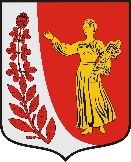 Совет депутатов муниципального образования«ПУДОМЯГСКОЕ сельскоЕ поселениЕ»Гатчинского муниципального районаЛенинградской областиР Е Ш Е Н И Еот 15.12.2022							                                         № 178О передаче Гатчинскому муниципальному району осуществления части полномочий органов внутреннего муниципального финансового контроля в сфере закупок и в сфере бюджетных правоотношенийВ соответствии с ч. 4 ст. 15 Федерального закона от 06.10.2003 № 131-ФЗ «Об общих принципах организации местного самоуправления в Российской Федерации», Бюджетным кодексом Российской Федерации и на основании Устава муниципального образования «Пудомягское сельское поселение» Гатчинского муниципального района Ленинградской области,Совет депутатов Пудомягского сельского поселенияРЕШИЛ:Передать администрации Гатчинского муниципального района часть полномочий органов внутреннего муниципального финансового контроля в сфере закупок и в сфере бюджетных правоотношенийза счет межбюджетных трансфертов на период с 01.01.2023 по 31.12.2023.Утвердить методику определения иных межбюджетных трансфертов, предоставляемых бюджету Гатчинского муниципального района из бюджета Пудомягского сельского поселения для осуществления части полномочий органов внутреннего муниципального финансового контроля в сфере закупок и сфере бюджетных правоотношений (Приложение).Администрации Пудомягского сельского поселения заключить соглашение с администрацией Гатчинского муниципального района о передаче ей осуществления   части полномочий согласно пункту 1 данного решения.В решении о бюджете муниципального образования «Пудомягское сельское поселение» на 2023 год и плановый период 2024 и 2025 годов предусмотреть объем межбюджетных трансфертов, необходимый для осуществления части полномочий, указанных в пункте 1 настоящего решения, рассчитанный в установленном порядке.Решение совета депутатов от 14.12.2020 №73 «О передаче Гатчинскому муниципальному району осуществления части полномочий органов внутреннего муниципального финансового контроля в сфере закупок и в сфере бюджетных правоотношений» признать утратившим силу.Настоящее решение подлежит официальному опубликованию и размещению на официальном сайте Пудомягского сельского поселения в информационно-телекоммуникационной сети «Интернет».Настоящее решение вступает в силу со дня его официального опубликования и распространяется на правоотношения, возникающие с 01.01.2023.Глава Пудомягского сельского поселения                                                            Л.И. БуяноваПриложение 1к решению Совета депутатов Пудомягского сельского поселенияот 15.12.2022 № 178МЕТОДИКАопределения иных межбюджетных трансфертов, предоставляемых бюджету Гатчинского муниципального района из бюджета Пудомягского сельского поселения для осуществления части полномочий органов внутреннего муниципального финансового контроля в сфере закупок и сфере бюджетных правоотношений1. Настоящая Методика определяет порядок расчета размера иных межбюджетных трансфертов, предоставляемых бюджету Гатчинского муниципального района из бюджета Пудомягского сельского поселения для осуществления части полномочий органов внутреннего муниципального финансового контроля в сфере закупок и в сфере бюджетных правоотношений (далее - Методика).2. Размер иных межбюджетных трансфертов, необходимых для выделения из бюджета Пудомягского сельского поселения (в рублях), рассчитывается по формуле:Н= (Фот + М) * Sу, где	Н – годовой объем финансовых средств на осуществление отдельных полномочий;	Фот – годовой фонд оплаты труда, рассчитываемый по формуле:Фот = (ДО*ДО*1,302) * Ч, гдеДО - размер должностного оклада по старшей должности муниципальной службы категории «специалисты» - главный специалист, установленный порядком оплаты труда муниципальных служащих Гатчинского муниципального района с учетом планируемой индексации должностных окладов (данные представляются комитетом финансов Гатчинского муниципального района);ДО – количество должностных окладов, определяемое при формировании фонда оплаты труда муниципальных служащих, устанавливаемое порядком оплаты труда муниципальных служащих Гатчинского муниципального района;	Ч – численность (количество) специалистов, выполняющих функции переданных полномочий (к расчету принимаются две старших должности муниципальной службы категории «специалисты» - главный специалист»);	М - расходы на материально – техническое обеспечение, рассчитываемые по формуле:М = Фот * 0,05	Sу – удельный вес расходов на проведение закупок, рассчитанный по формуле:Sу = Sпос/Sобщ, где	Sпос – объем расходов на проведение закупок поселения.	Sобщ– общий объем расходов поселений на проведение закупок.